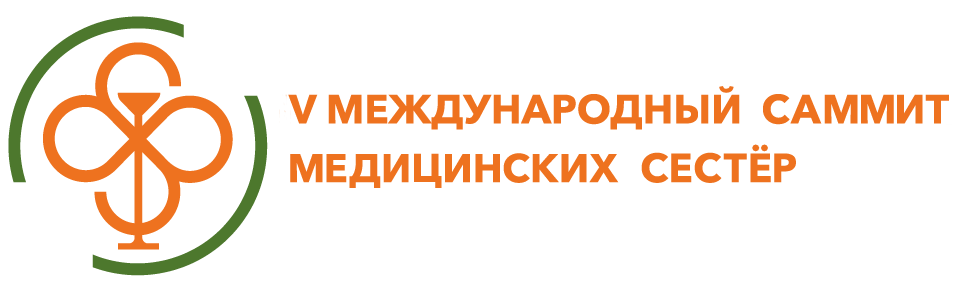 V Международный саммит медицинских сестер "Роль медицинской сестры в противостоянии хроническим заболеваниям" г. Самара, 22 мая 2019 года
г. Самара, ул. Ташкентская, дом 159, ГБУЗ СОКБ им. Середавина, 9-й блок, 2-й этаж, актовый зал.Руководитель программного комитета                        ________________________  / Титова Е.09:00 – 10:00Регистрация участников, приветственный кофе-брейк10:00 – 10:30ГБУЗ СОКБ им. Середавина, 9-й блок, 2-й этаж, актовый зал.(300 человек)Приветственные слова. Открытие V Международного саммита медицинских сестерЛогвин Андрей Андреевич,генеральный директор ООО «ИНВИТРО-Самара»Косарева Нина Николаевна, президент Самарской региональной общественной организации медицинских сестёр.10:30-11:00Лекция спонсора (не входит в программу НМО): «Ошибки преаналитического этапа на стадии взятия венозной крови»Лектор: Милых Ксения Александровна, ведущий бренд-менеджер Greiner Bio-One, компания ОМБ, г. Москва. Пленарное заседаниеМодератор: Карасёва Лариса Аркадьевна, д.м.н., профессор,директор института сестринского образования, Самарского Государственного Медицинского УниверситетаОнлайн трансляция из Москвы: телемост Москва – Санкт-Петербург11:00 – 11:10Вступительное слово.  Левашова Виталина Владимировна, директор НОЧУ ДПО «ВМШ»11:10 – 13:30Семенова Татьяна Владимировна,к.м.н.Директор Департамента медицинского образования и кадровой политики МЗ РФСаркисова Валентина Антоновна, Президент Общероссийской общественной организации «Ассоциация медицинских сестер России», заслуженный работник здравоохранения РФДвойников Сергей Иванович, Главный внештатный специалист по управлению сестринской деятельностьюКармен Румеу Касарес, директор медицинской службы, Университет Наварры, ИспанияКатя Пэткер, сертифицированный участник паллиативной службы для хосписов и патронажной благотворительной службы,руководитель отделения гериатрического центра. Центр долгосрочного ухода Людвиг - Штайль – Хофф, ГерманияВылегжанин Сергей Валентинович, Председатель комитета по здравоохранению Правительства Ленинградской области.Лисовец Дмитрий Геннадьевич, к.м.н.,Председатель комитета по здравоохранению Правительства Санкт-ПетербургаСаймон Хлунгвани, Президент Демократической сестринской организации Южной Африки, член специальных комиссий ЮАР по вопросам профессионального образования, практики, социально-экономическим интересам медицинских работников и кадровым вопросамДилип Кумар, к.м.н.,Президент Индийского совета медицинских сестер, президент Индийского консорциума по сестринским исследованиям, член многочисленных рабочих групп по вопросам профессионального образования, практики, законодательного регулирования Индии, руководитель проекта по созданию регистра сестринского и акушерского персоналаМануэль Карлос Нери Да Сильва,Президент Федерального совета медицинских сестер Бразилии, выпускник Университета РондонииСиньюан Ву,Президент Китайской ассоциации медицинских сестер, в течение многих лет возглавляла сестринскую службу крупнейшей университетской клиники ПекинаВопросы для обсуждения на пленарном заседании:Первичная медико-санитарная помощь населению: от организации до реализации.Как должна быть организована работа с пациентами имеющие хронические заболевания?Роль (обязанности) медицинской сестры в организации санпросвет работы?Роль (обязанности) медицинской сестры в обеспечении профилактики хронических заболеваний?Роль государства в создании преемственности при «передаче» пациента. Осуществление контроля на этом этапе? Достаточный ли уровень знаний и подготовки медицинских сестер в части профилактики и санпросвет работыВзаимосвязь медицинской организации и социальной службы в части организации ухода за пациентами с хроническими заболеваниями?13:30 – 14.15ОбедГБУЗ СОКБ им. Середавина, 9-й блок, 2-й этаж, актовый зал14:15 – 14:35Лекция: «Результаты взаимодействия образовательных учреждений, медицинских организаций и общественной организации для сестринской практики»Лектор: Карасева Лариса Аркадьевна, д.м.н., профессор,директор института сестринского образования, Самарского Государственного Медицинского Университета.Содержание:Основой для формирования профессиональных компетенций специалистов служат медицинское образование, медицинская практика и поддержка профессиональной общественной организации, которая выражается в повышении роли специалистов со средним медицинским образованием в здравоохранении и повышении престижа профессии в обществе.Взаимодействие образовательных учреждений с медицинскими организациями позволяет:- иметь постоянный доступ к информации о рынке труда;- знать требования работодателей по подготовке специалистов;- совместно разрабатывать образовательные модули;- организовывать проведение производственной практики в соответствии с    инновационными технологиями.Совместные усилия образования и практики позволяют сформировать высококвалифицированного специалиста готового и способного оказывать качественную медицинскую помощь.14:35 – 14:55Лекция: «Развитие профессионального образования в современных условиях»Лектор: Ярочкина Надежда Викторовна, директор государственного бюджетного профессионального образовательного учреждения«Самарский медицинский колледж им. Н.Ляпиной», «Отличник здравоохранения»Содержание: В настоящее время особую актуальность приобретает поиск путей и механизмов решения таких весомых задач кадровой политики в сфере здравоохранения, как увеличение численности среднего медицинского персонала, повышение качества подготовки будущих специалистов.Современные требования, предъявляемые к качеству подготовки специалистов, обусловлены необходимостью овладения новыми компетенциями, внедрением инновационных технологий, дифференцированным расширением трудовых функций среднего медицинского персонала на разных уровнях оказания медицинской помощи.Качественная подготовка кадрового состава медицинских организаций связана не только с подготовкой молодых специалистов для отрасли, но и с процессом совершенствования их мастерства и повышением квалификации в рамках непрерывного профессионального образования.14:55 – 15:15Мастер-класс (без отработки практических навыков)«Медицинская сестра - член команды»Ведущий мастер-класса: Крылов Кирилл Юрьевич, к.м.н.,доцент кафедры анестезиологии и реаниматологии НОЧУ ДПО «ВМШ», научный сотрудник Национального медицинского исследовательского Центра Здоровья Детей, Москва.Содержание: Мастер-класс ставит своей целью познакомить слушателей с основными обязанностями медицинских сестер различных отделений, в частности в отделения реанимации и интенсивной терапии, основными ошибками в практике медицинской сестры и методами их предотвращений и обучить слушателей методам эффективного взаимодействия друг с другом и работе в команде.15:15 – 15.35Лекция: «Расширение роли медицинской сестры в профилактике различных заболеваний»Лектор: Каргаполова Ирина Анатольевна, старшая медицинская сестра отделения медицинской профилактики ГБУЗ ДЦ №3 ДЗМСодержание: 	- Роль медицинской сестры в профилактике различных заболеваний важна и значима- Роль медицинской сестры в медицинские профилактики, как важная часть ее работы (патронаж, работа в отделении профилактики)- Внедрение школ-здоровья- Расширение роли медицинской сестры – рекомендации пациентам и их родственникам. В настоящее время проводится государственная политика в области развития первичной медико-санитарной помощи. При этом увеличивается роль амбулаторного этапа медицинской помощи. В соответствии с новыми задачами меняются функции и роль медицинской сестры. Усложняется ее деятельность, требуется не только базовая подготовка, но и новые разработки, причем научно обоснованные, для того, чтобы можно было создавать новые сестринские модели, соответствующие новому времени.15.35 – 15.50Лекция: Психология заботы о пожилом человеке: социально-психологическая ситуация старения и основные направления психологической помощи пожилым людямЛектор: Кувшинова Наталья Юрьевна,кандидат психологических наук,доцент кафедры педагогики, психологии и психолингвистики ФГБОУ ВО Самарского государственного медицинского университета Минздрава России, медицинский психолог Клиник СамГМУ.Содержание: Процесс старения тесно связан с постоянным увеличением числа больных, страдающих различными заболеваниями, в том числе и присущими только пожилому и старческому возрасту. Соответственно увеличивается число пожилых и старых людей, нуждающихся в длительном медикаментозном лечении, опеке и уходе. Забота о престарелых людях - занятие, требующее специальных знаний, причем не только медицинских, но и психологических. Понимание особенностей функционирования психической деятельности, психических изменений, социально-психологических проблем в пожилом и старческом возрасте, динамики возрастной идентичности, а также адаптационных ресурсов и компенсаторного психологического потенциала пожилых людей должны быть положены в основу подхода медперсонала к работе с пациентами старших возрастных групп и учитываться при оказании гериатрической помощи.15.50-16.10Лекция:Комплайенс в медицинской практике: факторы, влияющие на приверженность пациента терапии и пути повышения комплайентности.Лектор: Кувшинова Наталья Юрьевна.,кандидат психологических наук,доцент кафедры педагогики, психологии и психолингвистики ФГБОУ ВО Самарского государственного медицинского университета Минздрава России, медицинский психолог Клиник СамГМУ.Содержание: Проблема изучения комплайенса продолжает оставаться актуальной в различных областях медицины. Сокращение количества неблагоприятных исходов в постоперационный период, предупреждение развития осложнений и прогрессирования хронических заболеваний во многом определяются грамотным медицинским поведением пациента. Важное значение проблема изучения комплайенса приобретает в контексте оказания пациентам высокотехнологичной помощи. Доказано, что осознанное терапевтическое сотрудничество и приверженность пациента к терапии являются неспецифическим фактором эффективности лечебного процесса. Понимание медицинскими работниками факторов, ассоциированных с высоким и низким комплайенсом у больных с разной нозологией, позволяет прогнозировать особенности медицинского поведения пациентов. Организация работы  «школ» пациентов и использование технологий грамотной медицинской коммуникации в рамках персонифицированного подхода способствуют повышению комплайентности пациентов.16.10-16.30Кофе-брейк16.30– 16.50Лекция: «Инфекционный контроль=качество медицинской помощи».Лектор: Стребкова Елена Алексеевна, к.м.н.,Доцент кафедры Инфекционных болезней СамГМУ, врач инфекционист высшей категории, Клиники Самарского Государственного Медицинского УниверситетаСодержание: Человечество стоит на пороге перехода в новую цивилизацию – «цивилизацию качества».                                                                                               Согласно рекомендаций рабочей группы по обеспечению качества Европейского регионального бюро ВОЗ (1991), деятельность по контролю и обеспечению качества, медицинская помощь должна осуществляться с учетом безопасности медицинской помощи; К основным структурным составляющим безопасности медицинской помощи следует отнести инфекционную (эпидемиологическую) безопасность; Защитить пациентов от инфекций – одна из важнейших задач работников здравоохранения.16.50-17.10Лекция: «Неотложные состояния. Повышение квалификации медицинских сестер в оказании первой помощи при неотложных состояниях различного генеза».Лектор: Портянникова Наталья Петровна, к.м.н.,старший преподаватель Медицинского университета «РЕАВИЗ», врач акушер-гинеколог высшей категорииСодержание:В лекции будет озвучена важность повышения квалификации медицинской сестры в оказании первой помощи в неотложных состояниях. Четкие уверенные действия людей, первыми оказавшихся на месте происшествия, зачастую спасают жизнь и обеспечивают возможность максимального восстановления здоровья жертв различных аварийных ситуаций. Именно для этого необходимо качественное обучение способам оказания первой помощи. Система дополнительного профессионального образования призвана в короткие сроки повысить квалификацию в разных направлениях профессиональной деятельности, в том числе в оказании первой помощи при неотложных состояниях. Основной задачей является подготовка специалиста, способного на высоком профессиональном уровне самостоятельно оказывать квалифицированную медицинскую помощь. Программа дополнительного профессионального образования «Первая медицинская помощь» помогает избавиться от страха и чувства бессилия перед необходимостью оказывать первую помощь; научит останавливать панику и действовать без ошибок; обрести уверенность в том, что помочь можно любому пострадавшему. «Работа медицинской сестры – это наука и искусство», – так говорила в свое время легендарная Флоренс Найтингейл, обучая медицинских сестер. Это благородный и тяжелый труд, при котором нельзя17.10 – 17.30Лекция спонсора (не входит в программу НМО):" Соблюдение требований к медицинским организациям на примере использования продукции Еламед"Лектор: Пензина Оксана Петровна, Главная медицинская сестра Лечебно-диагностического комплекса «Медгард»17.30 – 17.45Лекция: «Развитие навыков обслуживания, формирование клиентоориентированного подхода в работе с пациентами»Лектор: Бирюкова Ольга Александровна,главная медицинская сестра, ООО «ИНВИТРО-Самара»Содержание:Основная миссия медицинской сестры, это оказывать помощь в заботе о здоровье пациента. Клиентоориентированность- это часть и необходимая составляющая культуры медицинского работника, а Пациент - одна из основных ценностей.  В лекции будет затронута тема развития навыков медицинского сервиса и формирования клиентоориентированного подхода к пациентам.17.45 – 18.00Лекция: «История развития СОП»Лектор: Чегурова Яна Евгеньевна, Старшая медицинская сестра ООО «ИНВИТРО-Самара»Содержание:Стандартные операционные (рабочие) процедуры (СОП/SOP/Standard Operation Procedures) - это документально оформленный набор инструкций или пошаговых действий, которые надо осуществить, чтобы выполнить ту или иную работу. СОП делает процесс работы и его результаты последовательными, согласованными, предсказуемыми и воспроизводимыми. Несомненны преимущества, достигаемые применении СОП: чёткое распределение задач по компетенции, обеспечение качества и логической последовательности действий, СОП полезны для обучения нового персонала, служат в качестве справочника для проверки на соответствие, дают возможность чётко работать персоналу в отсутствие руководства.18.00– 18.20Дискуссия. Сессия «вопрос – ответ». Подведение итогов18.20- 18.30Закрытие V Международного саммита медицинских сестер. Заключительное словоКарасёва Лариса Аркадьевна, д.м.н., профессор,директор Института сестринского образования, Самарского Государственного     Медицинского Университета